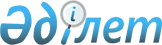 О внесении изменения в приказ Министра образования и науки Республики Казахстан от 8 февраля 2010 года № 40 "Об утверждении перечня специальностей и квалификаций технического и профессионального, послесреднего образования, получение которых в формах заочного и вечернего обучения, а также экстерната по специальностям культуры и искусства, физической культуры и спорта допускается"Приказ Министра образования и науки Республики Казахстан от 5 апреля 2021 года № 145. Зарегистрирован в Министерстве юстиции Республики Казахстан 8 апреля 2021 года № 22514
      ПРИКАЗЫВАЮ:
      1. Внести в приказ Министра образования и науки Республики Казахстан от 8 февраля 2010 года № 40 "Об утверждении перечня специальностей и квалификаций технического и профессионального, послесреднего образования, получение которых в формах заочного и вечернего обучения, а также экстерната по специальностям культуры и искусства, физической культуры и спорта допускается" (зарегистрирован в Реестре государственной регистрации нормативных правовых актов Республики Казахстан под № 6111, опубликован 12 июля 2010 года в Собрании актов центральных исполнительных и иных центральных государственных органов Республики Казахстан № 11) следующее изменение:
      Перечень специальностей и квалификаций технического и профессионального, послесреднего образования, получение которых в формах заочного и вечернего обучения, а также экстерната по специальностям культуры и искусства, физической культуры и спорта допускается, утвержденный указанным приказом, изложить в новой редакции согласно приложению к настоящему приказу.
      2. Департаменту технического и профессионального образования Министерства образования и науки Республики Казахстан в установленном законодательством Республики Казахстан порядке обеспечить: 
      1) государственную регистрацию настоящего приказа в Министерстве юстиции Республики Казахстан;
      2) размещение настоящего приказа на интернет-ресурсе Министерства образования и науки Республики Казахстан после его официального опубликования;
      3) в течение десяти рабочих дней после государственной регистрации настоящего приказа представление в Юридический департамент Министерства образования и науки Республики Казахстан сведений об исполнении мероприятий, предусмотренных подпунктами 1), 2) настоящего пункта.
      3. Контроль за исполнением настоящего приказа возложить на курирующего вице-министра образования и науки Республики Казахстан.
      4. Настоящий приказ вводится в действие по истечении десяти календарных дней после дня его первого официального опубликования.
      "СОГЛАСОВАН"
Министерство здравоохранения
Республики Казахстан
      "СОГЛАСОВАН"
Министерство культуры и
спорта Республики Казахстан Перечень специальностей и квалификаций технического и профессионального, послесреднего образования, получение которых в формах заочного и вечернего обучения, а также экстерната по специальностям культуры и искусства, физической культуры и спорта допускается
      Примечание: * специальность, по которой предусмотрена подготовка кадров из числа граждан с особыми образовательными потребностями.
					© 2012. РГП на ПХВ «Институт законодательства и правовой информации Республики Казахстан» Министерства юстиции Республики Казахстан
				
      Министр образования и науки
Республики Казахстан 

А. Аймагамбетов
Приложение к приказу
Министра образования и
науки Республики Казахстан
от 5 апреля 2021 года № 145Утвержден приказом
приказом Министра
образования и науки
Республики Казахстан
от 8 февраля 2010 года № 40
Наименование специальности
Наименование квалификации
Код уровня образования, специальности и квалификации
Код в Международной стандартной классификации образования
Код в Национальном классификаторе занятий Республики Казахстан
1
2
3
4
5
В форме заочного обучения

03 Социальные науки и информации

032 Журналистика и информация

0322 Библиотечное дело, обработка информации и архивное дело

Библиотечное дело
03220100
Библиотечное дело
Библиотекарь
4S03220101
0322
2622-1
05 Естественные науки, математика и статистика

052 Окружающая среда

0522 Окружающая среда и дикая природа

Экология и природоохранная деятельность (по видам)
05220100
Экология и природоохранная деятельность (по видам)
Техник особо охраняемых природных территорий
4S05220102
0522
2133-1
Охрана и рациональное использование природных ресурсов (по отраслям)
05220200
Охрана и рациональное использование природных ресурсов (по отраслям)
Техник по охране и использованию недр
4S05220202
0522
3134
Охрана и рациональное использование природных ресурсов (по отраслям)
Техник-технолог
4S05220203
0522
3134
053 Физические науки

0532 Науки о Земле

Геологическая съемка, поиск и разведка месторождений полезных ископаемых (по видам)
05320100
Геологическая съемка, поиск и разведка месторождений полезных ископаемых (по видам)
Техник-геолог 
4S05320103
0532
3111-3
Технология и техника разведки месторождений полезных ископаемых
05320200
Технология и техника разведки месторождений полезных ископаемых
Техник
4S05320203
0532
3112-1
Гидрогеология и инженерная геология
05320300
Гидрогеология и инженерная геология
Техник-гидрогеолог
4S05320303
0532
3111-3
054 Математика и статистика

06 Информационно-коммуникационные технологии

061 Информационно-коммуникационные технологии

0612 Создание баз данных и информационных сетей и их администрирование

Системы информационной безопасности*
06120200
Системы информационной безопасности*
Техник по информационной безопасности
4S06120202
0612
3122-2
0613 Разработка и анализ программного обеспечения

Программное обеспечение (по видам)*
06130100
Программное обеспечение (по видам)*
Техник информационных систем
4S06130105
0613
3122-2
07 Инженерные, обрабатывающие и строительные отрасли

071 Инженерия и инженерное дело

0711 Химическая инженерия и процессы

Химическая технология и производство (по видам)
07110100
Химическая технология и производство (по видам)
Техник-технолог (по видам)
4S07110102
0711
3112-1
Лабораторная технология 
07110400
Лабораторная технология 
Техник-лаборант
4S07110404
0711
3111-9
Технология переработки нефти и газа
07110500
Технология переработки нефти и газа
Техник-технолог
4S07110502
0711
3118-9
0713 Электротехника и энергетика

Электрооборудование (по видам и отраслям)
07130100
Электрооборудование (по видам и отраслям)
Техник-электрик
4S07130103
0713
3121
Теплоэнергетические установки тепловых электрических станций
07130300
Теплоэнергетические установки тепловых электрических станций
Техник-теплоэнергетик 
4S07130303
0713
3121-9
Теплотехническое оборудование и системы теплоснабжения (по видам)
07130400
Теплотехническое оборудование и системы теплоснабжения (по видам)
Техник-теплотехник
4S07130403
0713
3121-3
Электроснабжение, эксплуатация, техническое обслуживание и ремонт электротехнических систем железных дорог
07130600
Электроснабжение, эксплуатация, техническое обслуживание и ремонт электротехнических систем железных дорог
Техник-электромеханик
4S07130603
0713
3121-9
0714 Электроника и автоматизация

Автоматизация и управление технологическими процессами (по профилю)
07140100
Автоматизация и управление технологическими процессами (по профилю)
Техник-электромеханик
4S07140102
0714
3122-2-005
Радиотехника, электроника и телекоммуникации
07140900
Радиотехника, электроника и телекоммуникации
Техник телекоммуникационных систем связи 
4S07140902
0714
3522
Радиотехника, электроника и телекоммуникации
Техник-радиотехник
4S07140906
0714
3522
0715 Механика и металлообработка

Технология машиностроения (по видам)
07150100
Технология машиностроения (по видам)
Техник-технолог
4S07150105
0715
3112-1
Технология машиностроения (по видам)
Техник-механик
4S07150106
0715
3115
Эксплуатация и техническое обслуживание машин и оборудования (по отраслям промышленности)*
07151100
Эксплуатация и техническое обслуживание машин и оборудования (по отраслям промышленности)*
Техник-механик 
4S07151102
0715
3115
Металлургия черных металлов
07151300
Металлургия черных металлов
Техник-металлург
4S07151304
0715
3117-2
Металлургия цветных металлов
07151400
Металлургия цветных металлов
Техник-металлург
4S07151404
0715
3117-2
0716 Автотранспортные средства, морские и воздушные суда

Эксплуатация и техническое обслуживание радиоэлектронного транспортного оборудования (по видам транспорта)
07160100
Эксплуатация и техническое обслуживание радиоэлектронного транспортного оборудования (по видам транспорта)
Техник-электроник 
4S07160102
0716
3122
Эксплуатация, ремонт и техническое обслуживание тягового подвижного состава железных дорог
07160500
Эксплуатация, ремонт и техническое обслуживание тягового подвижного состава железных дорог
Техник-электромеханик
4S07160503
0716
3121-2
Техническое обслуживание, ремонт и эксплуатация автомобильного транспорта*
07161300
Техническое обслуживание, ремонт и эксплуатация автомобильного транспорта*
Техник-механик
4S07161304
0716
3115-9
Механизация сельского хозяйства*
07161600
Механизация сельского хозяйства*
Техник-механик
4S07161604
0716
3115-9
072 Производственные и обрабатывающие отрасли

0721 Производство продуктов питания

Технология производства пищевых продуктов
07211300
Технология производства пищевых продуктов
Техник-технолог
4S07211303
0721
3129
Технология производства и переработки продукции растениеводства
07211400
Технология производства и переработки продукции растениеводства
Техник-технолог
4S07211402
0721
3112-9
0722 Производство материалов (стекло, бумага, пластик и дерево)

Производство строительных изделий и конструкций*
07220100
Производство строительных изделий и конструкций*
Техник-технолог
4S07220105
0722
3112-9
0724 Горное дело и добыча полезных ископаемых

Подземная разработка месторождений полезных ископаемых
07240100
Подземная разработка месторождений полезных ископаемых
Техник-технолог
4S07240105
0724
3117-1
Открытая разработка месторождений полезных ископаемых
07240300
Открытая разработка месторождений полезных ископаемых
Техник-технолог
4S07240303
0724
3117-1
Обогащение полезных ископаемых (углеобогащение)
07240400
Обогащение полезных ископаемых (углеобогащение)
Техник-технолог
4S07240403
0724
3117-1
Обогащение полезных ископаемых (рудообогащение)
07240500
Обогащение полезных ископаемых (рудообогащение)
Техник-технолог
4S07240503
0724
3117-1
073 Архитектура и строительство

0732 Строительные работы и гражданское строительство

Строительство и эксплуатация зданий и сооружений*
07320100
Строительство и эксплуатация зданий и сооружений*
Техник-строитель
4S07320106
0732
3113-1
Строительство и эксплуатация автомобильных дорог и аэродромов
07320700
Строительство и эксплуатация автомобильных дорог и аэродромов
Техник-строитель
4S07320703
0732
3113
Строительство и эксплуатация городских путей сообщения
07320900
Строительство и эксплуатация городских путей сообщения
Техник-строитель
4S07320901
0732
3121
Монтаж и эксплуатация оборудования и систем газоснабжения
07321200
Монтаж и эксплуатация оборудования и систем газоснабжения
Техник по эксплуатации оборудования газовых объектов
4S07321202
0732
8189-9
Эксплуатация очистных сооружений систем водоснабжения и водоотведения
07321300
Эксплуатация очистных сооружений систем водоснабжения и водоотведения
Техник-технолог очистных сооружений
4S07321303
0732
3112-9
08 Сельское, лесное, рыболовное хозяйство и ветеринария

081 Сельское хозяйство

0811 Производство сельскохозяйственных культур и выращивание скота

Агрономия*
08110100
Агрономия*
Агроном 
4S08110103
0811
3142-0-001
Зоотехния*
08110500
Зоотехния*
Техник-птицевод
4S08110503
0811
3142-0-024
Зоотехния*
Зоотехник 
4S08110504
0811
3142-0-007
082 Лесное хозяйство

0821 Лесное хозяйство

Лесное хозяйство* 
08210100
Лесное хозяйство* 
Мастер леса
4S08210103
0821
6210-1
Лесное хозяйство* 
Техник-лесопатолог
4S08210104
0821
6210-1
Охотоведение и звероводство*
08210200
Охотоведение и звероводство*
Егерь
3W08210201
0821
5419-3
Охотоведение и звероводство*
Техник-охотовед
4S08210203
0821
6129-0
084 Ветеринария

0841 Ветеринария

Ветеринария*
08410100
Ветеринария*
Ветеринарный техник
4S08410104
0841
3240
Ветеринария*
Ветеринарный фельдшер
4S08410105
0841
3240
104 Транспортные услуги

1041 Транспортные услуги

Организация перевозок и управление движением на железнодорожном транспорте
10410200
Организация перевозок и управление движением на железнодорожном транспорте
Техник организатор перевозок
4S10410205
1041
4323-9
Организация перевозок и управление движением на автомобильном транспорте
10410300
Организация перевозок и управление движением на автомобильном транспорте
Техник
4S10410302
1041
3112-1-002
Организация дорожного движения
10410400
Организация дорожного движения
Инспектор дорожный
3W10410401
1041
3160-9-001
Организация дорожного движения
Техник
4S10410402
1041
3112-1-002
В форме вечернего обучения

09 Здравоохранение и социальное обеспечение

091 Здравоохранение

0912 Медицина

Лечебное дело
09120100
Лечебное дело
Фельдшер
4S09120101
0912
3212-0-006
0913 Уход за больными (Сестринское дело) и акушерство

Сестринское дело 
09130100
Сестринское дело 
Медицинская сестра общей практики
4S09130103
0913
3221-0-004
В форме экстерната

01 Образование

011 Образование

0114 Подготовка преподавателей с предметной специализацией

Физическая культура и спорт
01140500
Физическая культура и спорт
Инструктор по адаптивной физической культуре
4S01140502
0114
3422-3
Физическая культура и спорт
Тренер-преподаватель по спорту
4S01140503
0114
3422-1-010
02 Искусство и гуманитарные науки

021 Искусство

0215 Музыка и театральное искусство

Инструментальное исполнительство (по видам инструментов)
02150100
Инструментальное исполнительство (по видам инструментов)
Концертмейстер, преподаватель детской музыкальной школы
4S02150101
0215
2652-3

2373-4
Инструментальное исполнительство (по видам инструментов)
Артист оркестра (дирижер), преподаватель детской музыкальной школы
4S02150102
0215
2652-1

(2652-4)

2373-4
Инструментальное исполнительство (по видам инструментов)
Артист оркестра народных инструментов (дирижер), преподаватель детской музыкальной школы
4S02150103
0215
2652-1

(2652-4)

2373-4
Инструментальное исполнительство (по видам инструментов)
Артист оркестра эстрадных инструментов (дирижер), преподаватель детской музыкальной школы
4S02150104
0215
2652-1

(2652-4)

2373-4
Вокальное искусство*
02150300
Вокальное искусство*
Артист академического пения, преподаватель детской музыкальной школы
4S02150301
0215
2652-5

2373-4
Вокальное искусство*
Артист эстрадного пения, преподаватель детской музыкальной школы
4S02150303
0215
2652-5

2373-4
Вокальное искусство*
Артист хора
4S02150304
0215
2652-9
Цирковое искусство
02150600
Цирковое искусство
Артист цирка, преподаватель цирковых жанров
4S02150601
0215
2659-1

2334-0-052